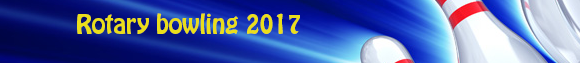 Rotary bowling 2017Haapsalus, Jaani 4, Vanalinna Bowlingus.  Korraldaja Haapsalu Rotary KlubiKontakt – Arvi Nebokat, mob 5058929,   arvi.nebokat@gmail.comPühapäeval  24 september algusega kell 11:3014  Eesti Rotary klubide bowlinguturniirVõistkonnas mängib korraga  3 mängijat. Reglement selgub peale registreerimist. Naistele hcäp 12 punkti mängu kohta. Turniiri jooksul on lubatud mängijaid vahetada, kuid mitte ühe mängu jooksul. Selgitatakse välja kolm paremat klubi ja  kolm paremat naist ja meest. Individuaalselt selgitakse paremad kogutud punktisumma alusel. Osavõtutasu on 40 € võistkonna iga liikme kohta ja sisaldab korralduskulusid,  lõunasööki ja auhinnafondi. Ainult lõunasöögil osalemine maksab 15 eur. Ühte klubi võib esindada mitu võistkonda.Registreerimine koos osavõtutasu ülekandmisega palun teostada hiljemalt 15.09.2017.a.  Haapsalu Rotary Klubi a/a SEB-s  EE641010022041153007Kontakt – Arvi Nebokat, mob 5058929 arvi.nebokat@gmail.comAjakava:* kogunemine 11:00-11:30* võistluste algus 11:30* võistluste lõpp orienteeruvalt 15:00* autasustamine ja lõunasöök 15:30Pärnu Rotary Klubi poolt 2004.aastal väljapandud rändkarika aastase hoidmise õigus on senini olnud:   6 korda Haapsalu Rotary klubil (2008,2010,2012,2013,2015,2016),   4 korda Viljandi Rotary klubil (2004,2005,2007,2009)  2 korda Tartu Toome Rotary klubil (2011,2014)    2006 Pärnu Rotary klubil.